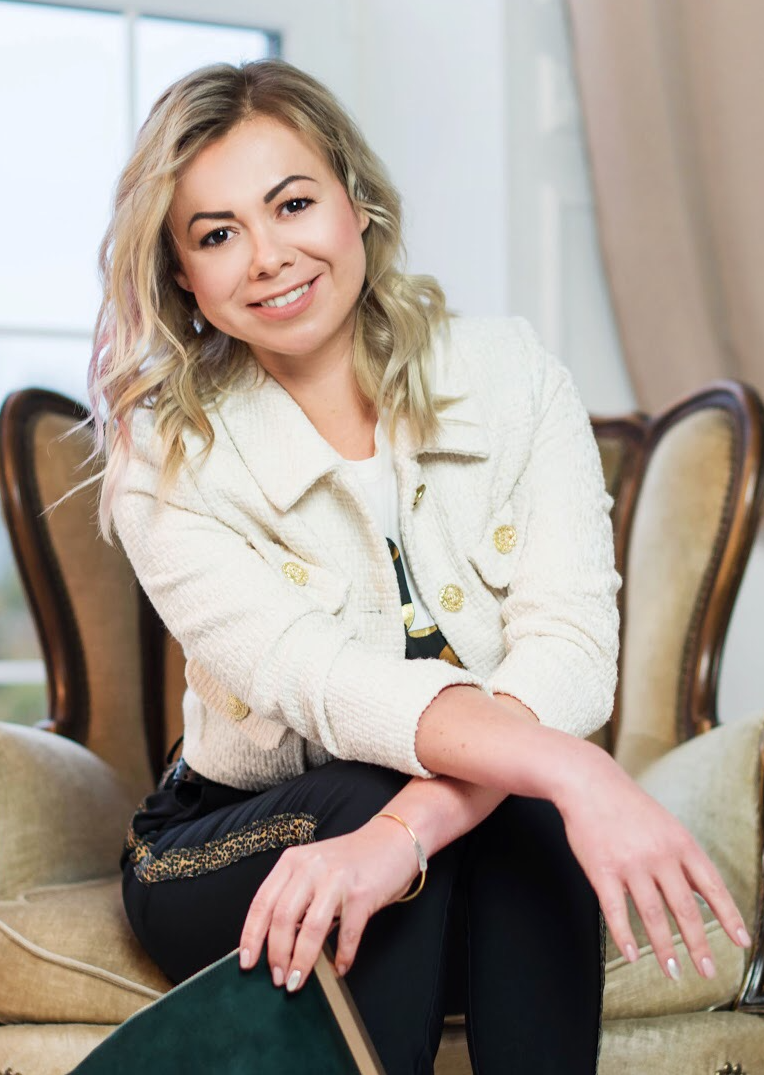 Конкурс «Интервью с финансистом» Тема: «Основы личного финансового планирования»Финансовая НЕзависимостьПланирование личных финансов остаётся сверхпопулярным направлением в сфере самореализации человека. Каждый, кто заботится о семейном благосостоянии, кто решает создавать собственный имидж или строить бизнес, сталкивается с вопросами о расходах и доходах. О том, как нивелировать эти трудности, на какие риски обратить внимание и почему необходимо начать контроль личного бюджета уже сейчас, я обсудила с топ-менеджером, персональным финансовым коуч-консультантом, сертифицированным методистом программы по повышению финансовой грамотности при правительстве РФ Натальей Калининой.ГДЕньги: начинаем с нуля– Мне 16 лет. Моё поколение вынуждено расширять спектр своих интересов намного раньше, чем предыдущее. Кто из нас не пробовал разобраться в криптовалюте  и следить за курсом биткоина, не видел рекламы сетевого бизнеса в Инстаграме? А что вы знали о финансах в таком возрасте? – Ничего. Вопросы финансовых знаний не затрагивали жизнь молодёжи совсем. Я училась на экономическом факультете, но, очевидно, что во многих учебных заведениях до сих пор дают информацию, которая никак не применима в жизни.– Изменилась ли ситуация в образовательных организациях?– Я знаю, что сейчас в школах ежегодно проводятся Недели финансовой грамотности, но отдельного предмета нет. По моему мнению, человек идёт учиться какой-либо профессии для того, чтобы зарабатывать деньги, проводя тем самым двойную «операцию». Но ни в детском саду, ни в школе, ни в университете не преподают навык  зарабатывания капитала, не учат таким прямым действиям, которые обеспечивают финансовые накопления не через мастерство работника.– Представьте, что в школе ввели предмет «финансовая грамотность». С чего можно начать обучение контролю финансов?– В младшем школьном возрасте, в 6-10 лет, можно ориентироваться на игровой формат. Так, на примере орехов или конфет, я бы рассказала ребёнку о том, что можно отложить часть лакомства про запас. Вдруг, он останется голодным, а я не смогу ему дать их ещё, или придут гости, которых нужно угостить. Сладости – это детский эквивалент  денег, то, о чём беспокоятся малыши. Для ребят постарше применимо обучение привычке ведения учёта доходов и расходов. – Существовал ли финансовый мейнстрим в ваши школьные годы? Если да, то, каким он был, и почему подростки обращали на него внимание?– Были аналоги бизнеса в сети – финансовые пирамиды. Это всеобщая и цикличная тема отъёма денег у населения, меняющая формы с волнами прогресса. Живые собрания сменились общением в интернете, а структура сохранилась. Обещание повышенной доходности и быстрого заработка могли стать реальными только при своевременном возвращении денег, но это редкое явление. Человеческая жадность погубила благородные идеи и  не смогла привести к успеху всех участников пирамиды. Подобная структура представляет собой формат лотереи, где отсутствует цель создания продукта, и надувается финансовый «пузырь», который рано или поздно лопнет.– Вы более десяти лет проработали в банке, а какие революционные изменения произошли за последнее время с банковскими продуктами, тесно связанными с личными финансами?– Самое главное изменение в том, что все процессы переходят в онлайн-формат и автоматизируются. Везде, где можно убрать человека из бизнес-процесса, это происходит. Устаревшие системы меняются на блокчейн (непрерывная цепь из блоков данных, хранящаяся одновременно на множестве компьютеров – прим. автора), появляются смарт-контракты, алгоритмы, обеспечивающие безопасность сделок и отсутствие в них посредников, и множество других современных технологий. – Требовались ли нетривиальные финансовые знания тогда и нужны ли они сейчас? Или возможно учиться на собственных ошибках?– Эти знания нужны всегда, без них доход не возможен, будут постоянные финансовые проблемы. Требуется понимание законов работы денежной системы. Простой совет: приходят деньги – сначала заплати себе, инвестируй их в создание своего будущего. Не стоит тратить все средства сразу, ведь ставя незаметные для себя ограничения, мы существенно сберегаем личный бюджет. Создание подушки безопасности и нескольких источников доходов – это выгодные решения, которые приходят с опытом. Ошибки будут всегда! Полностью избежать их не получится. Но в вопросе финансов, как и в любом другом предмете, главное –  выбрать хорошего преподавателя, наставника, ментора. – Что посоветуете школьникам, которые хотят иметь личный доход? – Учиться зарабатывать на совершенно разных работах. Чем быстрее появится навык зарабатывания денег, тем легче будет во взрослой жизни. В 16 лет я умела зарабатывать преподаванием фитнеса, пошивом одежды, журналистикой, продажей мороженного и косметики в системе сетевого маркетинга.Купить нельзя сберечь– Население какого возраста проявляет больший интерес к планированию бюджета?– Здесь не про возраст, а про уровень образования, ответственности за свою жизнь и желание достичь целей. – Охарактеризуйте образы финансово зависимых людей, тревожащихся о собственном благосостоянии? Они делятся на несколько категорий. Первые уже имеют острую проблему, например, получение второго кредита для погашения задолженности по предыдущему. Следующий тип объединяет тех, у кого деньги «в нуле». Это люди, живущие от зарплаты к зарплате, те, кому необходимо настроить систему учёта доходов и расходов. Третья категория имеет деньги и может их «удержать». У этих людей появляются мысли об инвестировании средств для улучшения их благосостояния.– Как выжить на калининградском и российском финансовых рынках?– Я терпеть не могу слово выжить! Что оно значит? Зачем выживать? Либо думать и работать, либо искать что-то другое. – То есть, у многих россиян отсутствует стратегия для подъёма на экономические вершины?– Да, ведь стратегии строить легко, но не все хотят этим заниматься. Для начала формируем цели и ставим конкретные задачи. Не нужно бояться определять желаемую сумму заработка! От запросов зависит и способ достижения результата.– В чём особенность отношения к деньгам у жителей России? Чем оно отличается у иностранцев? – В нашей стране люди, страдающие финансовыми проблемами, находятся в психологии бедного мышления. Руководство страны понимает, что упущения не в законах, а в появляющихся мыслях в головах граждан. Все ищут способы решения, потому что невозможно улучшить жизнь массы людей и поднять экономику государства без изменения мышления. При этом суть везде одинаковая, но разница возникает от уклада в жизни страны, воспитания в семье и полученного образования.Выход из зоны комфорта– Возможно, вы знакомы с мнением, озвученным в книге Роберта Кийосаки «Богатый папа, бедный папа»: «Одна из причин того, почему богатые становятся еще богаче, бедные – беднее, а средний класс не вылезает из долгов, заключается в том, что о деньгах люди узнают дома, а не в школе. Мы учимся этому у родителей. А что может бедный человек рассказать детям о деньгах?». Каким должно быть мышление человека, чтобы победить психологические барьеры, приводящие человека к бедности?– На примере тысяч людей я увидела закономерность, наличие или отсутствие денег напрямую связано с мышлением и отношением к деньгам. Если человек не любит деньги, они никогда не будут любить человека, то есть их и не будет. В обеспеченных семьях родители учат детей, как приумножить капитал. Ведь они богатые, потому что считают деньги. У них есть лимит для затрат, они объясняют, как можно заработать финансовые средства.– Можно часто услышать о том, что честным путём много не заработаешь, что требуется отыскать престижную должность с максимально высокой заработной платой, что финансовая независимость недостижима. Как забыть о подобных стереотипах, связанных с планированием личных финансов?– Это установки бедного мышления, которые придуманы для оправдания собственных неудач. Стереотипы, невозможно забыть, их нужно менять. Как? Окружить себя людьми, мыслящими иначе.– Хорошей практической подготовкой к процессу финансового планирования является решение кейсовых ситуаций. Поделитесь, пожалуйста, некоторыми из них.Не попробовав максимальное количество различных профессий в процессе обучения, ты теряешь шансы быть универсальной личностью, специалистом. Работодатель не будет смотреть, сколько часов ты до этого трудился, но обязательно обратит внимание на твою компетентность и разноплановые навыки. Также, нельзя избегать профессии, предполагающие продажи и общение с людьми, безусловно, это полезный опыт. Не забывайте смотреть в будущее, а именно в сферу профессиональной деятельности, которой прогнозируют востребованность на рынке труда. Реализуйтесь в проектных инициативах! Это результативный подход к жизни, для которого характерно развитие предпринимательского духа.– Как следить за своими финансами без головной боли и мучительных подсчетов?– Нужно разобраться, почему возникает головная боль, ведь использование современных технологий может значительно упростить этот процесс. Я рекомендую универсальные мобильные приложения, которые всегда можно открыть, получить необходимые данные и расчёты.– Деньги – это азарт, как остановиться и перестать их тратить на пустяки? – Если они тратятся на пустяки, это может быть только верхушкой айсберга, точнее какой-то психологической проблемы. Важно понять какой. И начать работать уже с ней. – В какой момент вы поняли, что научились управлять финансами? – Я думаю, что еще не научилась. Стремиться управлять финансами можно и  нужно всю жизнь. А, тем более, сейчас, когда мир очень быстро меняется, и важно успевать быть «на волне». Финансовые знания крайне важны, так как деньги – это кровеносная система любого общества. Разбивала копилку заблуждений,Елизавета Гладилина